Федеральное государственное автономное образовательное учреждение высшего образования "Национальный исследовательский университет "Высшая школа экономики"Санкт-Петербургский филиалПРАВИЛАподготовки и защиты курсовой работы студентов, обучающихся по программе подготовки магистров «Управление образованием» очно-заочной формы обучения в НИУ ВШЭ - Санкт-Петербург для направления 38.04.04«Государственное и муниципальное управление»Санкт-Петербург 2018ОБЩИЕ ПОЛОЖЕНИЯПравила подготовки и защиты курсовой работы студентов, обучающихся по программе подготовки магистров «Управление образованием» очно-заочной формы обучения в НИУ ВШЭ - Санкт-Петербург для направления 38.04.04 «Государственное и муниципальное управление» (далее Правила) составлены в соответствии с Положением о курсовой и выпускной квалификационной работе студентов, обучающихся по программам бакалавриата, специалитета и магистратуры в Национальном исследовательском университете «Высшая школа экономики» (далее Положение), утвержденным ученым советом НИУ ВШЭ (Приложение к приказу НИУ ВШЭ от 10.07.2015 г. № 6.18.1-01/1007-02, утверждено ученым советом НИУ ВШЭ протокол от 28.11.2014 № 08) и на основании п.п. 1.2. и 1.5. Положения.Правила конкретизируют сроки и уточняют детали подготовки, оценивания, защиты, оформления и публикации курсовой работы (далее по тексту КР) для студентов, обучающихся на магистерской программе «Управление образованием» очно-заочной формы обучения в Санкт-Петербургском филиале автономного образовательного учреждения высшего профессионального образования«Национальный исследовательский университет «Высшая школа экономики» (далее по тексту СПб филиал НИУ ВШЭ).Правила не повторяют пункты Положения. Нормы, не указанные в Правилах, выполняются по нормам, указанным в Положении.Правила содержат следующую информацию:рекомендации по выполнению КР (включая обязательные этапы выбора темы, руководителя, выполнения работ, возможности смены направления исследований/проектирования , возможность выполнения работ индивидуально и/или в группе и т.д.);требования к структуре, содержанию и объему КР;требования к оформлению КР;требования к форматам выполнения КР;сроки выполнения различных этапов работы КР;критерии оценки КР, включая общие требования по оцениванию сформированности компетенций, развиваемых при выполнении КР и предусмотренных ОС НИУ ВШЭ1;требования к отзыву руководителя на КР;требования к рецензии на КР;общие требования к проведению защиты КР.За период обучения по магистерской программе планируется выполнение одной КР, защита которой происходит на втором году обучения в соответствии с рабочим учебным планом.КР рассматривается как обязательный этап подготовки магистерской диссертации, промежуточную форму ее подготовки в рамках первого семестра второго года обучения; курсовая работа может представлять часть магистерской диссертации.Публичная защита КР является обязательной.Студент магистратуры может выбирать один из трех форматов КР:Исследовательская КР - анализ и обобщение теоретического и эмпирического материала по выбранной теме, в результате которого магистрант демонстрирует навык получения (выявления, уточнения) нового знания.Курсовой проект - обоснованное решение практической задачи: в результате проектирования появляется новый продукт (проект, схема, рекомендации, матрица и пр.), способствующий решению определенной проблемы и, по возможности,1 ОС НИУ ВШЭ - образовательные стандарты высшего образования, установленные НИУ ВШЭ.детальный план проекта с обоснованием ресурсов и оценки эффективности или отчет о реализации проекта и его результатах.Проектно- исследовательская курсовая работа – в результате анализа и обобщения теоретического материала, нормативно- правовой документации и исследовательских практик по выбранной теме обеспечиваются условии для разработки проекта, представленного как результат курсовой работы  в  виде нового управленческого продукта, использование которого способствует решению определенной проблемы .Курсовая работа может быть выполнена группой авторов.ПОРЯДОК ПОДГОТОВКИ КУРСОВОЙ РАБОТЫ	Подготовка КР является неотъемлемой частью образовательного процесса магистерской программы в первый и второй годы обучения. КР является изложением результатов самостоятельного целостного и завершенного исследования, проведенного магистрантом. Как правило, в КР магистранта решается одна из задач, связанная с теоретической или эмпирической частью будущего диссертационного исследования.Предполагается, что тема КР соответствует направлению исследований, далее заявляемому в Синопсисе диссертационного исследования. В случае, если тема КР не связана с направлением исследования, заявляемого в Синопсисе магистерской диссертации, студент обосновывает данную ситуацию в заявлении. Заявление с аргументированным объяснением причин выбора другого направления исследования согласовывается с научным руководителем и подается академическому руководителю магистерской программы. Решение об изменении направления исследования принимается академическим руководителем.Непосредственное руководство КР осуществляет Руководитель, утвержденный соответствующим приказом (далее по тексту - Руководитель). Обязанности Руководителя описаны в Положении (раздел 5.1). Руководителями КР могут назначаться научно- педагогические работники (профессорско-преподавательский состав, научные работники) НИУ ВШЭ, представители сторонних организаций, привлеченные на договорных условиях.Выбор темы КР является предметом обсуждения между студентом и Руководителем. В случае необходимости (смена Руководителя и\или изменение направления исследования) выбор темы и Руководителя проводится академическим руководителем программы. Данные изменения должны быть проведены в сроки, указанные в Приложении 1.Учебный офис формирует предварительный список тем курсовых исследований магистрантов во второй декаде декабря первого года обучения и передает список академическому руководителю.Академический руководитель, совместно с академическим советом, согласует собранную информацию по темам. Академический совет программы имеет право исключить (передать на редакцию) из предложенного списка темы, не соответствующие уровню и\или направлению 38.04.04. В этом случае студент совместно с Руководителем корректирует тему в 3-х дневный срок и передает вновь ее на согласование Академическому совету. Согласованный Академическим Советом список тем КР передается в учебный офис.Учебный офис публикует информацию для студентов в сроки, указанные в Приложении 1 в открытом доступе на сайте образовательной программы. Информация содержит :примерные темы работ,формат работы,предлагаемых руководителей (со ссылками на персональные страницы в случае работы руководителя в НИУ ВШЭ),язык, на котором будет выполняться работа,возможность выполнять работу в группе,сроки завершения выбора темы и научного руководителя студентом ,описание процедуры выбора темы студентом, включая ссылку на шаблоны заявления, если не используется специальный модуль в LMS или другие информационные системы,ссылки на Положение и Правила по выполнению работы.По процедуре, указанной в Положении, студент оформляет заявление о теме КР, согласованное с научным руководителем и академическим руководителем программы, и передает его в учебный офис.Учебный офис готовит проект приказа об утверждении тем по соответствующей процедуре и в сроки, указанные в Приложении 1.Учебный офис уведомляет всех руководителей КР и студентов о приказе ( после его подписания) и графике работ по исследованию по электронной почте и размещает информацию в специальном модуле в LMS и/или на странице программы на сайте..Процесс подготовки КР состоит из 3 основных этапов.   Обоснование (СИНОПСИС) исследовательского направления/проблематики прикладного исследования (второй модуль 1-го года обучения) .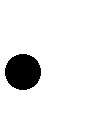    Презентация источников (литература, исследования, статьи и пр.) для обоснования (написания) теоретической КР (третий модуль 1-го года обучения).   Подготовка и защита КР (первый модуль 2-го года обучения).2.9.1. Синопсис выполняется как письменная работа (обычно объемом не более 6000 знаков, включая пробелы и текст подстрочных примечаний и в целом соответствует структуре Введения КР.Цель Синопсиса – сформулировать ключевые проблемные ситуации проводимой КР в качестве исследования или прикладного (проектно- исследовательского) проектирования, т.е. обосновать актуальность темы. (Приложение 2). В процессе подготовки КР рабочая гипотеза может уточняться, корректироваться. Исходя из аргументированного Синопсиса, формулируется и уточняется (по ходу проводимого исследования) тема КР.Обоснование готовится магистрантом в ходе научно-исследовательского семинара и индивидуальных      консультаций     с     научным	руководителем, академическим руководителем магистерской программы и предоставляется для обсуждения на научно- исследовательском семинаре.Сроки и порядок подготовки, обсуждения и представления Синопсиса для оценивания определяются согласно Приложению 1.Синопсис оценивается в рамках научно- исследовательского семинара по 10 балльной шкале. Подготовку Синопсиса консультирует научный руководитель студента. Подготовленный текст синопсиса размещается в LMS (содержание формы представлено в Приложении 2).Получение положительной оценки (4 балла и более) в результате оценивания Синопсиса является индикатором готовности магистранта к проведению исследования, результаты которого излагаются далее в КР.Презентация источников (литература, исследования, статьи и пр.) для обоснования (написания) теоретической части КР является необходимым этапом подготовки КР.Цель данного этапа - определить степень аргументированности и актуальности темы КР и уровень информированности магистранта о проводимых в выбранной области исследованиях и \или проектах. На данном этапе комиссия может рекомендовать корректировку темы КР, уточнить формулировки, скорректировать приемы исследования и пр.Презентация источников по теме КР оценивается комиссией, сформированной академическим руководителем программы; оценка фиксируется в рабочей  ведомости или в специальном модуле LMS. Презентация источников КР размещается студентом в LMS.Защита КР является завершающим этапом в части курсового исследования (проектирования) и начальным этапом для диссертационного исследования. Не менее,  чем за месяц до защиты, проводится предзащита КР.К предзащите должен быть подготовлен первый вариант полного текста КР. В случае отсутствия текста первого варианта КР к назначенному сроку , руководитель КР обязан уведомить об этом академического руководителя и Учебный офис программы по корпоративной электронной почте (или через специальный модуль в LMS).Предзащита проходит в малых группах в сроки, согласно графику в Приложении 2.Предзащита носит консультационный и контролирующий характер и являетсяобязательной процедурой допуска к защите КР.К процедуре защиты студент готовит полный текст КР и выступление с презентацией, в котором излагаются основные результаты проведенного исследования. Конкретная форма и объем КР и выступления определяются далее настоящими Правилами. Титульный лист КР оформляется в соответствии с Приложением 1Магистрант обязан выполнить КР в соответствии с предъявляемыми требованиями на основании данных Правил и с учетом сроков по индивидуальному графику выполнения КР, составленному совместно с Руководителем. Студент обязан предоставить окончательный вариант КР Руководителю в сроки, обозначенные в графике, согласно Приложению 2.Руководитель знакомится с текстом КР и составляет о ней письменный отзыв (Приложение 6) не позже, чем в течение пяти календарных дней после получения законченной версии КР от студента.КР, оформленная в соответствии с Правилами, подписывается магистрантом, Руководителем, консультантами (при наличии) и предоставляется магистрантом на электронном и бумажном носителях, вместе с отзывом руководителя, в Учебный офис программы не позднее срока, установленного в Приложении 2. Данный срок устанавливается не позднее, чем за пять календарных дней до защиты. Одновременно с представлением материалов в Учебный офис студент вносит все данные о КР в систему LMS согласно механизмам, предусмотренным системой.Учебный офис оформляет получение материалов по КР и фиксирует срок ее сдачи в Журнале учета. Данный вариант КР является окончательным и не подлежит доработке или замене.В обязательном порядке Учебный офис проверяет КР в системе«Антиплагиат», в соответствии с Регламентом использования системы «Антиплагиат» для сбора и проверки письменных учебных работ в Университете. Информацию о проверке учебный офис передает Руководителю и академическому руководителю программы.В случае выявления факта плагиата при подготовке КР применяется Порядок применения дисциплинарных взысканий при нарушениях академических норм в написании письменных учебных работ2.2 Процедура проверки на плагиат определена в «Регламенте организации проверки письменных учебных работ студентов на плагиат и размещения на корпоративном сайте (портале) Национального исследовательского университета«Высшая школа экономики» выпускных квалификационных работ обучающихся по программам бакалавриата, специалитета и магистратуры» (Утвержден приказом от 19.05.2016 № 6.18.1-01/1905-11)Если магистрант не предоставил КР с отзывом Руководителя к указанному сроку, в течение трех календарных дней Учебный офис магистерской программы уведомляет об этом академического руководителя программы. Студент, не представивший в установленный срок КР с отзывом Руководителя, не допускается к защите КР.КР подлежит обязательному рецензированию (Приложение 7). Рецензирование организуется Учебным офисом. Рецензентами могут быть как преподаватели программы «Управление образованием», так и сотрудники других подразделений/школ/факультетов иного вуза, практические работники различных учреждений соответствующей сферы деятельности. Рецензенты могут быть предложены академическим руководителем программы, Руководителями, департаментом. Окончательный список рецензентов для приказа формируется Учебным офисом по согласованию с академическим руководителем.Учебный офис (ответственное лицо), при получении КР от магистранта, направляет КР на рецензию. Рецензент составляет и передает в учебный офис (ответственному лицу) письменный отзыв о КР не позднее, чем за три дня до даты защиты. Учебный офис направляет рецензию магистранту для ознакомления  и подготовки ответа на замечания рецензента.Требования к курсовой работеТребования к содержаниюКР должна соответствовать следующим общим требованиям:быть актуальной и решать поставленную задачу;содержать элементы научного исследования;отвечать четкому построению и логической последовательности изложения материала;выполняться с использованием современных методов и моделей, а при необходимости с привлечением специализированных пакетов компьютерных программ;содержать убедительную аргументацию, для чего в тексте диссертации может быть использован иллюстративный материал.Содержание КР предусматривает:получение	новых	результатов,	имеющих	научную	новизну	и	теоретическое, прикладное или научно-методическое значение;апробацию полученных результатов и выводов в виде докладов на научных конференциях или подготовленных публикаций в научных журналах и сборниках.КР не должна иметь исключительно учебный или компилятивный характер.Введение является важной частью курсовой работы, так как по его содержанию определяются научные интересы студента, степень углубленности в выбранную тематику, степень проработанности источников.Текст введения должен содержать задачи и цель, согласованные с темой исследования; предмет и объект исследования; описание методов исследования; обоснованные актуальность и новизна исследования. Во введении должны быть отражены основные, с точки зрения автора курсовой работы, источники из представленных в библиографическом списке и даны технические характеристики работы – объем, структура, приложения, количество использованных для написания работы источников.Основная часть курсовой работы должна включать не менее 2-х глав. Как правило, первая глава носит теоретический (методологический) или диагностический (аналитический), вторая – прикладной (практический) характер. Возможно разделение текста основной части на 3 составляющих, включающих теоретическую, аналитическую  и  прикладную  части.  Каждая  глава  должна  иметь  выводы.  Приотсутствии выводов по главам учебный офис не должен принимать текст КР для защиты.Теоретическая часть курсовой работы должна показать степень информированности и понимания автором базовых постулатов, исследований, теорий, методик, нормативных документов и пр. по выбранному научному направлению. Текст первой главы должен включать описание методов исследования, применяемых автором и аргументацию выбора именно этих методов. При выделении диагностической (аналитической) части необходимо дать информацию по осуществленной диагностике исследуемой проблемы, интерпретируемой графиками, диаграммами, аналитикой интервью и пр.Вторая (или третья) глава является практической и может представлять собой разработку новых путей и/или направлений решения выявленной проблемы; при необходимости включать расчеты, обосновывающие эффективность предложенного решения выявленной проблемы; представление полученных результатов в виде таблиц, графиков и других иллюстративных материалов. Текст «прикладной» главы должен быть доказательным в части выбора методов исследования, описанных автором во введении и первой (второй) главе.Оптимальное соотношение теоретической и практической (эмпирической) части представлено как 40% к 60%. В случае выделения диагностической части в курсовой работе, ее следует относить к эмпирической составляющей курсовой работы.В заключении должны быть отражены основные тезисы - краткие собственные выводы, которые автор может сделать, исходя из эмпирической (практической) части работы.Список источников может включать несколько разделов, расположенных в следующем порядке: 1 - нормативно-правовые акты; 2 - монографии, научная литература; 3 - статьи из периодических источников; 4 - интернет-источники, с обозначением ресурса; обязательны источники на иностранном языке. Каждый из разделов должен быть представлен в своем алфавитном порядке. Литература из сносок должна быть включена и в список источников. Общее количество – не менее 30 источников. На все источники, указанные в КР, должны быть по тексту соответствующие ссылкиПравила оформления литературы должны соответствовать ГОСТу (смотреть Приложение № 4,5).В том случае, если курсовая работа выполняется группой авторов во введении должно быть прописано как разделена работа авторов по направлениям, главам (разделам, параграфам).Требования к объему и порядку оформленияПримерный объем КР без приложений составляет не менее 40 и не более 60 страниц. Текст должен быть выровнен по ширине и распечатан в формате А4 на одной стороне листа шрифтом Times New Roman 14-ым размером через 1,5 интервала. Сноски оформляются постранично шрифтом Times New Roman 10-ым размером через 1 интервал.Работа, выполненная группой авторов, может содержать до 80 страницНомера страниц проставляют в центре нижней части листа, тем же шрифтом, что и текст КР.Расстояние от края бумаги до границ текста следует оставлять: в начале строк – 35 мм;в конце строк – 10 мм;от верхней или нижней строки текста до верхнего или нижнего края бумаги – 20 мм. Размер абзацного отступа должен быть одинаковым по всему тексту КР и равным 12,5 мм.Разделы должны иметь порядковые номера в пределах всей КР, обозначенные арабскими цифрами.Подразделы должны иметь нумерацию в пределах каждого раздела. Номера подразделов состоят из номера раздела и подраздела, разделенных точкой. В конце номера подраздела точка не ставится.Нумерация пунктов должна состоять из номера раздела, подраздела и пункта, разделенных точкой.Заголовок разделов, подразделов и пунктов следует печатать с абзацного отступа с прописной буквы без точки в конце, не подчеркивая.Расстояние между заголовком и текстом должно быть равно 3 интервалам. Расстояние между заголовками раздела и подраздела – 2 интервала.Список использованных источников должен быть оформлен в соответствии с ГОСТ 7.1-2003 «Библиографическая запись. Библиографическое описание».КР должна быть переплетена.Формулы располагают отдельными строками в центре листа или внутри текстовых строк. В тексте рекомендуется помещать формулы короткие, простые, не имеющие самостоятельного значения и не пронумерованные. Наиболее важные формулы, а также длинные и громоздкие формулы, содержащие знаки суммирования, произведения, дифференцирования, интегрирования, располагают на отдельных строках. Для экономии места несколько коротких однотипных формул, выделенных из текста, можно помещать на одной строке, а не одну под другой. Нумеровать следует наиболее важные формулы, на которые имеются ссылки в работе. Порядковые номера формул обозначают арабскими цифрами в круглых скобках у правого края страницы.Таблицы и рисунки должны иметь названия и порядковую нумерацию (например, табл. 1, рис. 3). Нумерация таблиц и рисунков должна быть сквозной для всего текста КР.Порядковый номер таблицы проставляется в правом верхнем углу над ее названием. В каждой таблице следует указывать единицы измерения показателей и период времени, к которому относятся данные. Если единица измерения в таблице является общей для всех числовых табличных данных, то ее приводят в заголовке таблицы после ее названия.Порядковый номер рисунка и его название проставляются под рисунком. При построении графиков по осям координат вводятся соответствующие показатели, буквенные обозначения которых выносятся на концы координатных осей, фиксируемые стрелками. При необходимости вдоль координатных осей делаются поясняющие надписи.При использовании в работе материалов, заимствованных из литературных источников, цитировании различных авторов, необходимо делать соответствующие ссылки, а в конце работы помещать список использованной литературы. Не только цитаты, но и произвольное изложение заимствованных из литературы принципиальных положений включаются в КР со ссылкой на источник.Текст каждой главы должен распределяться на параграфы. Главы должны быть пронумерованы арабскими цифрами в пределах всей работы. «Введение» и«Заключение» не нумеруются. Параграф нумеруется арабскими цифрами в пределах каждой главы. Номер параграфа должен состоять из номера главы и номера параграфа, разделенные точкой. В конце номера параграфа также следует ставить точку, например, «2.1.» (первый параграф второй главы). Номер соответствующей главы или параграфа ставится в начале заголовка. Заголовки глав, а также слова«ВВЕДЕНИЕ»,  «ЗАКЛЮЧЕНИЕ»,  «СОДЕРЖАНИЕ»,  «СПИСОК ЛИТЕРАТУРЫ»следует располагать посредине строки без точки в конце и прописными буквами.Заголовки параграфов пишутся строчными буквами (кроме первой прописной). Подчеркивать заголовки и переносить слова в заголовках не рекомендуется.Каждая новая глава начинается с новой страницы. Это же правило относится к другим основным структурным частям КР (введению, заключению, списку источников, приложениям). Расстояние между заголовком и последующим текстом должно быть равно 1,5 интервалу, расстояние между последней строчкой текста и следующим заголовком – двум межстрочным интервалам. Каждую главу следует начинать с нового листа (страницы), после названия параграфа с новой строки идет текст.В тексте могут быть использованы общепринятые и вводимые лично авторами буквенные аббревиатуры, сокращенно обозначающие какие-либо понятия. Первое упоминание таких аббревиатур указывается в круглых скобках после полного наименования, в дальнейшем они употребляются в тексте без расшифровки. Принятые в тексте КР аббревиатуры, сокращения и условные обозначения с расшифровкой могут быть представлены в виде отдельного списка - перечня сокращений, условных обозначений и терминов, в начале работы, после оглавления.Использование чужих текстов, а также всех иллюстративных материалов (формул, таблиц, графиков и т.д.) подразумевает наличие их названий и сносок на авторство (собственное или заимствованное). Как правило, иллюстрации располагаются отдельными строками в центре листа или внутри текстовых строк. При использовании подобного материала большего одного необходимо применить нумерацию. Она может быть сплошной или в каждой главе может быть своя нумерация.Объем иллюстративного материала согласовывается магистрантом с руководителем работы.Требования к структуреМатериалы КР должны располагаться в следующем порядке:титульный лист (приложение 3 к настоящим Рекомендациям);краткая аннотация на английском языке (не более одной страницы текста формата А4);аннотация на русском языке (не более трех страниц текста формата А4);содержание с указанием номеров страниц;введение;основная часть (разделы, подразделы, пункты, подпункты);заключение;список использованных источников;приложения;вспомогательные указатели.Аннотация	на английском языке должна содержать описание цели и результата работы. Объем аннотации не должен превышать 1 страницы текста.Аннотация на русском языке должна содержать:краткую характеристику работы объемом до 5000 печатных знаков.сведения об объеме курсового исследования (количество страниц);количество	иллюстраций	(рисунков),	таблиц,	приложений,	использованных источников;перечень ключевых слов.Перечень ключевых слов характеризует основное содержание КР и включает до 10–12 слов в именительном падеже, написанных через запятую в строку ПРОПИСНЫМИ буквами.Краткая характеристика работы должна отражать тему, предмет, характер и цель КР, методы исследования, полученные результаты и их новизну, область применения, возможность практической реализации.Введение содержит четкое и краткое обоснование выбора темы, определение ее актуальности, научной проблемы, предмета и объекта исследования, формулировку целей и задач работы, описание используемых при выполнении работы методов эмпирического исследования и обработки данных.Основная часть содержит критический анализ изученности научной проблемы, обоснование и описание теоретического подхода, используемого автором, предлагаемые, исходя из задач исследования и теоретического подхода, способы решения проблемы, проверка и подтверждение результатов исследования с указанием практического приложения результатов и перспектив, которые открывают итоги диссертационного исследования.Заключение – последовательное логически стройное изложение итогов и их соотношение с общей целью и конкретными задачами, поставленными и сформулированными во введении. Заключение может включать в себя и практические предложения, что повышает ценность теоретического материала.Список использованных источников. Каждый включенный в список использованной литературы источник должен иметь отражение в тексте диссертации.Приложения. По содержанию приложения могут быть очень разнообразны: копии подлинных документов, выдержки из отчётных материалов, отдельные положения из инструкций и правил и т.д. По форме они могут представлять собой текст, таблицы, графики, карты.В приложение не включается список использованной литературы, справочные комментарии и примечания, которые являются не приложениями к основному тексту, а элементами справочно-сопроводительного аппарата работы, помогающими пользоваться ее основным текстом. Приложения оформляются как продолжение КР на ее последних страницах.Вспомогательные указатели. КР может быть снабжена вспомогательными указателями (наиболее распространенные – алфавитно-предметные указатели, представляющие собой перечень основных понятий, встречающихся в тексте, с указанием страниц).В том случае, если КР подготовлена в соавторстве (групповое исследование), на титульном листе указываются ФИО всех авторов.КР, написанная в соавторстве, должна быть оформлена так, чтобы можно было выделить вклад каждого из авторов в проведенное исследование (проектирование). Во введении должны быть даны разъяснения по вкладу каждого автора (по параграфам, главам, разделам, приложениям и пр.).ПОРЯДОК ЗАЩИТЫ КУРСОВОЙ РАБОТЫК защите КР допускаются студенты, успешно прошедшие предзащиту и предоставившие КР с отзывом Руководителя в установленный срок.Получение отрицательных отзывов и рецензий не является препятствием к представлению КР на защиту.Копия письменного отзыва рецензента должна быть получена студентом от учебного офиса не позднее, чем за два календарных дня до защиты .Защита проводится в сроки, установленные графиком. Защита является открытым мероприятием. На защите КР рекомендуется присутствие Руководителя, консультанта (при наличии) и рецензента.Защита начинается с доклада студента. Продолжительность		доклада – до 15 минут. Магистрант	должен	излагать	основное	содержание	КР	свободно,	не	читая письменного текста.	В процессе доклада обязательно использование компьютерной презентации   работы,   дополнительно   можно  подготовить  наглядный		графический(таблицы,	схемы)	или	иной	материал, иллюстрирующий основные положения работы.После завершения доклада члены комиссии задают студенту вопросы как непосредственно связанные с темой  КР, так и близко к ней относящиеся. При ответах   на вопросы студент имеет право пользоваться своей работой.Процедура защиты КР, написанной в соавторстве, соответствует общим правилам защиты. Время на защиту (выступление авторов) увеличивается до 20 минут. Каждый из авторов должен принять очное участие в собственно защите и ответах на вопросы членов комиссии..4.5.1. В случае отсутствия одного из авторов на защите КР по уважительной причине, защита откладывается в соответствии с общими правилами. В случае отсутствия одного из авторов на защите КР по неуважительной причине, для всех членов группы принимается решение в соответствии с общим правилом.Результаты защиты КР определяются путем открытого голосования членов комиссии на основе оценок:Руководителя за качество КР, степень ее соответствия требованиям, предъявляемым к КР;рецензента за КР в целом;членов комиссии за содержание КР, ее защиту, включая доклад, ответы на вопросы членов комиссии и замечания рецензента.В случае возникновения спорной ситуации Академический руководитель программы, как председатель комиссии , имеет решающий голос.Результат защиты КР студента оценивается по пятибалльной и десятибалльной системам оценки знаний и проставляется в протокол заседания комиссии, в котором расписываются председатель и члены комиссии.В случае получения неудовлетворительной оценки при защите КР, а также в случае неявки студента на защиту по уважительной причине повторная защита проводится в соответствии с локальным актом НИУ ВШЭ.ОЦЕНИВАНИЕИтоговая оценка по КР (Оитог) формируется на основе взвешенных оценок по трем составляющим:оценка Руководителя (Орук), с весом 0,2;оценка рецензента (Орец) с весом 0,3;оценка за защиту и ответы на вопросы членов экзаменационной комиссии (Оз),  как среднеарифметическая с весом 0,5.Оитог = 0,2Орук+0,3Орец+0,5ОзКР оценивается комиссией по 10-балльной (рейтинговой) системе.Регламент очной защиты КР объявляется студентам заранее и, как правило, структурирован следующим образом: собственно защита – не более 15 минут, вопросы комиссии – не более 10 минут, выступление руководителя и рецензента – не более 5  минутРуководитель оценивает КР по 10- балльной системе в соответствии с критериями оценки, установленными для отзыва научного руководителя, форма которого представлена в Приложении № 6.Оценивание КР, выполненной в соавторстве, проводится научным руководителем по вкладу каждого автора отдельными оценками и оформляется единым отзывом.Рецензент оценивает КР по 10- балльной системе в соответствии с собственными профессиональными представлениями о ее ценности, актуальности испособности быть реализованной в управленческой практике по форме, представленной в Приложении 7.Критерии оценки КР при очной защите могут включать следующие пункты:степень раскрытия темы;уровень качества использования методики и\или методов исследования;достаточность	используемых	данных	для	исследования,	полнота	и актуальность списка источников;прикладной	характер	исследования,	возможность	использования полученных результатов на практике;качество презентации;качество (уровень) ответов на вопросы членов комиссии на защите.Комиссия определяет окончательное решение об оценивании КР – итоговый балл по совокупности оценок.АПЕЛЛЯЦИЯАпелляция по результатам защиты КР не проводится. Результат данного испытания может быть признан председателем комиссии (академическим руководителем) недействительным в случае нарушения процедуры защиты КР.ХРАНЕНИЕ КУРСОВЫХ РАБОТТексты защищенных КР на бумажном носителе передаются в учебный офис, где хранятся в течение пяти лет, а затем сдаются по акту в архив СПб НИУ ВШЭ на хранение и по истечении срока хранения подлежат уничтожению. Тексты КР в электронном формате могут быть размещены на портале НИУ ВШЭ ( на странице магистерской программы) .Федеральное государственное автономное образовательное учреждение высшего образования "Национальный исследовательский университет "Высшая школа экономики"Санкт-Петербургский филиалПриложение 1 К ПравиламФакультет Санкт-Петербургская школа социальных наук и востоковедения Департамент Государственного администрированияФамилия Имя Отчество автораКУРСОВАЯ РАБОТАНазвание КРПо направлению подготовки38.04.04 «Государственное и муниципальное управление» Образовательная программа «Управление образованием»Санкт-Петербург 201 г.Приложение 2 к ПравиламПеречень и контрольные сроки исполнения основных этапов организации, подготовки и защиты курсовой работы по очно- заочной форме обучения МП «Управление образованием»Приложение 3Типовая структура обоснования академического исследования /проблематики прикладного исследования (Синопсиса курсовой работы)Обоснование (Синопсис) представляет собой структурированную рабочую гипотезу исследования.Структура Синопсиса в целом соответствует структуре Введения курсовой работы, открывается- Титульным листом, на котором приведена формулировка темы предполагаемого исследования,и включает следующие разделы:- характеристика исследовательской проблемы (соотносится с формулировкой исследовательской проблематики на титульном листе Синопсиса);- анализ актуальности предполагаемого исследования/проблемы, которую предполагается решить в ходе работы. Цель данного раздела – сформулировать представление о необходимости проведения предполагаемого исследования/проекта;(3)- анализ выявленной и изученной магистрантом исследовательской литературы по заявленной проблематике. Комплекс исследовательской литературы включает в себя труды на русском и иностранных языках, выявленных на различных носителях. При подготовке Синопсиса, как правило, это не менее 15 работ.По мере подготовки курсового исследования комплекс литературы пополняется за счет вновь выявленной и изученной литературы. Глубина ретроспекции определяется целями и задачами проводимого исследования. Цель данного раздела – сформулировать положение о степени изученности предлагаемой магистрантом исследовательской проблематики:- формулировка цели предполагаемого исследования/проекта. Необходимо формулировать цель в грамматических категориях результата, а не процесса. Например: выявить и проанализировать основные характеристики…; сформулировать основные этапы…; выявить и охарактеризовать особенности процесса…; сформировать и обосновать последовательность подготовки… Не рекомендуется применять формулировки: изучить основные характеристики…; исследовать особенности процесса…проанализировать ситуацию… и пр.;- формулировка задач, которые необходимо решить для успешного достижения цели (как правило, формулируются три-четыре задачи предполагаемого исследования);- характеристика объекта и предмета предполагаемого исследования/объекта проектного воздействия;– перечень предполагаемых методов исследования/проектирования: системный, структурно-функциональный, сравнительный, статистический анализ, логический и исторический подходы, моделирование; анализ документальной информации, анкетирование, формализованное и неформализованное интервью и пр.- обоснование примерной структуры предполагаемого исследования/проекта.Типовая структура Синопсиса корректируется в соответствии с целями и задачами курсовой работы.Приложение 4Примеры библиографического оформленияСписка использованных источников и литературы и примечанийОформление Списка использованных источников и литературы регулируется положениями ГОСТ 7.1-2003 «Библиографическая запись. Библиографическое описание. Общие требования и правила составления» (ввден в действие с 1 июля 2004 г.). ГОСТ 7.1- 2003 отменил действие ряда стандартов: 7.1-84, 7.16-79, 7.18-79, 7.34-81, 7.40-82.Схема библиографического описания однотомного издания в Списке использованных источников и литературы может выглядеть следующим образом:Заголовок описания. Основное заглавие [Общее обозначение материала] : сведения, относящиеся к заглавию / первые сведения об ответственности ; последующие сведения об ответственности. – Сведения об издании, дополнительные сведения об издании. – Специфические сведения. – Первое место издания; Последующее место издания : Издательство, Дата издания. – Объем: иллюстрации. – (Основное заглавие серии)Например:Радаев В.В. Экономическая социология : учеб.пособие для студ. / В.В. Радаев.– 2-е изд. – М. : Изд. дом ГУ ВШЭ, 2008. – 602 с. : ил. – (Учебники Высшей школы экономики :ВШЭ HSE).Примеры библиографического описания изданий в библиографических спискахавторКоржихина Т.П. Советское государство и его учреждения, ноябрь 1917 г. - декабрь 1991 г. : учеб.для вузов / Т.П. Коржихина ; рукоп. подгот. к печати А.С. Сениным. - 2-е изд., перераб. и доп. - М.: РГГУ, 1995. - 418 с.Amt E. The accession of Henry VII in England : Royal gov. restored, 1149-1159 / E. Amt.–Woodbridge : The Boydell press, 1993. - 232, 6 p.автораСтрельцова Л.Е. Мастерская слова : учебник / Л.Е. Стрельцова,Н.Д. Тамарченко ; худож. Г., А. и Д. Юдины. – Тверь: Мартин - Полина, 1995. - 248 с.: ил.Mutechnick R.J. Research Methods for the Social Sciences : Practice and Applications / Robert J. Mutchnick, Bruce L. Berg. - Boston etc : Allyn & Bacon, Inc., 1996. - XII, 283 p.автораПантин И.К. Революционная традициявРоссии, 1783-1883 гг. / И.К. Пантин, Е.Г. Плимак, В.Г. Хорос. - М.:Мысль, 1986. - 343 с.Biggart J. Bogdanov and His Work : A Guide to the Published and Unpublished Works of Alexander A. Bogdanov (Malinovsky) 1873-1928 / John Biggart, Georgii Gloveli and Avraham Yassour.–Aldershot, UK ; Brookfield, USA : Ashgate, 1998. - VIII, 495 p.автораИсточниковедение. Теория. История. Метод. Источники российской истории : учеб.пособие / И.Н. Данилевский, В.В. Кабанов, О.М. Медушевская, М.Ф. Румянцева. - М.: РГГУ, 2004. - 701 с.Geschichte der deutschen Gewerkschaften von den Anfängen bis 1945 / by Klaus Tenfelde, Klaus Schönhoven, Michael Schneider, Detlef J. K. Peukert ;Hrsg. von Ulrich Borsdorf, Gabriele Wieden. – Köln: Bund-Verl., 1987. – 600 s.авторовИсторическая информатика / Е.Б. Белова, Л.И. Бородкин, И.М. Гарскова и др. ; под ред. Л.И. Бородкина, И.М. Гарсковой. - М.: Мосгорархив, 1996. - 400 с.: ил.The deserted villages of Northamptonshire / K.S. Allison, M.W. Beresford, J.G. Hurst a.o.–Leicester: Univ. press, 1966. - 48 p.: ill.Автореферат диссертации, диссертацияКаменский А.Б. Реформы в России XVIII века: опыт целостного анализа : автореф. дис. ... д-ра ист. наук : 07.00.02 / Каменский Александр Борисович ; Рос.гос. гуманитар. ун-т. – М. : РГГУ, 1998. - 48 с.AffericaJ.M. ThePoliticalandSocialThoughtofPrinceM.M. Shcherbatov:Ph. D. / Joan M. Afferica. –Harvard : Univ. Pr., 1967. – 347 p.Публикации источниковАристотель. История животных / Аристотель ; пер. с древнегреч. В.П. Карпова; ред., вступ. ст., примеч. Б.А. Старостина; РГГУ, РАН. Ин-тист. естествознанияитехники. - М.:РГГУ, 1996. - 528 с.Chronicles of London / Ed. with introd.and notes by C. Kingsford. –Gloustershire: Sutton, 1977. - XXVIII, 368 p.: ill.Сборник статейКонкурентоспособность и модернизация экономики : сб. студ. раб. / Гос. ун-т - Высш. шк. экономики при участии Всемир. банка, Междунар. валют.фонда и фонда«Бюро экон. анализа» ; отв. ред. Е.Г. Ясин.- М. :Издат. домГУВШЭ, 2004. - 233 с.Essays in American historiography: Papers presented in honor of Allan Nevins / Ed. by D. Sheehan, H.C. Syrett. - N.Y.; L.: Columbia univ. press, 1961. - X, 320 p.: ill.Сборник материалов конференцииГосударственные институты России : прошлое и настоящее: материалы межвуз. науч. конф. памяти д-ра ист. наук, проф. Н.П. Ерошкина, 19-20 дек. 1995 г. / Рос.гос. гуманитар. ун-т ; сост.: Архипова Т.Г., Бахтурина А.Ю. - М. : РГГУ, 1995. - 81 с.Proceedings of the Battle conference on Anglo-Norman studies. III. 1980 / Ed. by R.A. Brown. –Woodbridge: Boyden press, 1981. - 251 p.: ill.Сводное описание многотомного изданияМодернизация экономики России. Социальный контекст : в 4 кн. / Гос. ун-т Высш. шк. экономики при участии Всемир. банка и фонда «Бюро экон. анализа» ; отв. ред. Е.Г. Ясин.– М. : Изд. дом ГУ ВШЭ, 2004. – 4 кн.Карамзин Н.М. Сочинения:в 2 т. / Н.М. Карамзин ; сост., вступ. ст. и коммент. Г.П. Макогоненко. - Л. : Худож. лит., 1984. – 2 т.Lang A. A history of Scotland from the roman occupanion: in 4 vol. / by Andrew Lang. – Edinburg; L.: Blackwood, 1902-1907. –4 vol.Описание статьи из журналаКузьмич О.С. Лучше ли быть здоровым? Экономическая отдача от здоровья в  России / Кузьмич О.С., Рощин С.Ю. // Экономический журнал Высшее школы экономики.– 2008. – № 1. – С. 29-55.Savelyeva I.M. History Among Other Social Sciences / Savelyeva Irina M., Poletayev Andrey V. // Social Sciences. –Minneapolis, 2008. – Vol. 39, № 3. – P. 28-42.Описание статьи из сборника статейСавельева И.М. Современное общество и историческая наука: вызовы и ответы / И.М. Савельева, А.В. Полетаев // Мир Клио : сб. ст. в честь Лорины Петровны Репиной / РАН,  Ин-т  всеобщей  истории,   Рос.о-во   интеллектуальной   истории   ;   под   ред.   О.В. Воробьевой. – М. :ИВИРАН, 2007. – Т. 1. – С. 157–186.MurphyS. CharlesLucasand the Dublin election of 1748-1749 / Sean Murphy // Parlamentary history. –Gloucester; N.Y., 1984. – Vol. 2. – P. 93-111.Описание статьи из тома продолжающегося изданияПисьмо М.Н. Тихомирова В.И. Язвицкому (1953 г.) / публ. подгот. Р.Б. Казаков // Археографический ежегодник за 1993 год / отв. ред. С.О. Шмидт. –М.:Наука, 1995. –С. 53- 56.Kaznina O.D.S. Mirsky to Maksim Gor’ky: Sixteen letters (1928-1934) / O. Kaznina,G.S. Smith // Oxford Slavonic papers. New ser. - Oxford, 1993. - Vol. 26. - P. 87-103.Описание рецензииСтепанский А.Д. [Рецензия] // Вопросы истории. - 1994. - № 6. - С. 177-178. – Рец. на кн.: Политическая история России в партиях и лицах. – М.: Терра, 1993. – 366 с.Bruess G. [Recensio] // The Russian Review. - Columbus, OH, 1999. - Vol. 58, № 2. - P. 321-322. - Rec. ad op.: Cracraft J. The Petrine Revolution in Rassian Imagery / James Cracraft.– Chicago ;London : Univ. of Chicago Press, 1998. – XXIV, 375 p.Описание интервью«Не надо требовать от президента пива по восемь рублей» : режиссер Карен Шахназаров рассказал «НГ» о своей политической позиции / интервью записала Ю. Гришина // Независимая газ. – 2012. – 28 февр. – С. 5.Описание издания на электронном оптическом диске и части изданияна электронном оптическом дискеБабурина Н.И. 1917. Плакат в революции – революция в плакате [Электронный ресурс] : из истории рус.и сов. плаката нач. XX в. : мультимед. компьютер.курс / Н. Бабурина, К. Вашик, К. Харин; Рос. гос. гуманитар. ун-т и др. – Электрон. дан. – М. : РГГУ, cop 1999. – 1 электрон.опт. диск (CD-ROM).Казаков Р.Б. Карамзин Николай Михайлович / Р.Б. Казаков // Большая энциклопедия Кирилла и Мефодия [Электронный ресурс]. – 5-е изд., версия 2001 г. – Электрон.дан. – М.: Кирилл и Мефодий, 2001. – 2 электрон.опт. диска (CD-ROM).Описание интернет-ресурса и части интернет-ресурсаВысшая школа экономики [Электронный ресурс]: нац. исслед. ун-т / Нац. исслед. ун- т «Высшая школа экономики». – Электрон.дан. – [М.] : НИУ ВШЭ, cop 1993-2012. – Режим доступа :http://www.hse.ru/, свободный (дата обращения 1.03.2012).Савельева И.М. Думать по-настоящему / Ирина Савельева, Андрей Полетаев ; интервью записала Л. Мезенцева // Высшая школа экономики [Электронный ресурс] : нац. исслед. ун-т / Нац. исслед. ун-т «Высшая школа экономики». – Электрон.дан. – [М.] : НИУ ВШЭ, cop 1993-2012. – Режим доступа :http://www.hse.ru/news/4859142.html, свободный (дата обращения 1.03.2012).Оформление библиографических ссылок (подстрочных, внутритекстовых и затекстовых) регулируется положениями ГОСТ Р 7.0.5-2008 «Библиографическая ссылка. Общие требования и правила составления» (введен в действие с 1 января 2009 г.).Библиографические ссылки входят в состав примечаний, которые являются обязательной частью научно-справочного аппарата учебной научной квалификационнойработы. Примечания, помимо библиографических ссылок, могут содержать авторский текст.Далее	принимается	по	умолчанию,	что	примечания	содержат	только библиографические ссылки.По месту расположения в работе библиографические ссылки могут быть:внутритекстовыми, помещенными в основном тексте работы;подстрочными, вынесенными из основного текста работы вниз полосы работы (в сноску);затекстовыми, вынесенными за текст всей работы или ее части (в выноску).Схема библиографического описания однотомного издания в примечаниях может выглядеть следующим образом:Заголовок описания. Основное заглавие. Сведения об издании, дополнительные сведения об издании. Первое место издания; Последующее место издания, Дата издания. Объем.Например:Радаев В.В. Экономическая социология. 2-е изд. М., 2008. 602 с.Следует учитывать, что в отличие от библиографических списков, в библиографических ссылках (внутритекстовых, затекстовых и подстрочных) в заголовке записи приводят имена одного, двух и трех авторов. Имена авторов не повторяют в сведениях об ответственности. Как правило, в библиографических ссылках знак предписанной пунктуации «. – » (точка и тире) заменяют знаком точка.Внутритекстовую ссылку заключают в круглые скобки. Например:Предпринятые попытки административного вмешательства в гражданско- правовые отношения с большой вероятностью ведут к образованию так называемых институциональных ловушек (Полтерович В.М. Институциональные ловушки и экономические реформы // Экономика и математические методы. 1999. № 35 (2).С. 3–20).Их возникновение связано не с тем, что нарушаются экономические интересы отдельных групп участников рынка, а с тем, что административные запреты приводят к результатам, которые прямо противоречат заявленным целям, действуя, таким образом, против изначального замысла (Дзагурова Н.Б., Авдашева С.Б. Современные теоретические подходы к анализу эксклюзивных соглашений и законодательные нормы их регулирования // Вопросы государственного и муниципального управления. 2010. № 1.С. 69–88). Рассмотрим некоторые примеры подобных ловушек.Внутритекстовые ссылки удобно применять в том случае, если их всего несколько в работе. Обычно в учебных научных квалификационных работах внутритекстовые ссылки не применяются.Подстрочная библиографическая ссылка (сноска) нумеруется арабскими цифрами. Нумерация может быть постраничной или вестись в пределах раздела работы (Введения, глав).Повторные библиографические ссылки содержат сведения, необходимые для идентификации издания.Если повторная ссылка следует подряд за первичной, она оформляется следующим образом:Если повторная ссылка следует не подряд за первичной, то применяют следующие способы их оформления.В	том	случае,	если	в	повторной	ссылке	приводятся	сведения	об	одном единственном		издании	данного	автора		(соавторов),	употребляется	эквивалент«Указ.соч.»:Если в повторной ссылке приводятся сведения об одной из нескольких работ данного автора (соавторов), уже упоминавшихся в предыдущих ссылках, то применяют приемы сокращения библиографического описания:Затекстовые ссылки вынесены за текст всей работы или ее части (в выноску) и следуют после основного текста работы в виде совокупности библиографических записей. ГОСТ 7.0.5-2008 специально устанавливает, что совокупность затекстовых ссылок не является библиографическим списком или указателем. Применительно к выпускным квалификационным работам это означает, что при наличии затекстовых ссылок Списокиспользованных источников и литературы остается обязательной частью выпускной квалификационной работы.Затекстовые ссылки удобно применять в том случае, если их количество невелико на протяжении всей работы (20-30). Как правило, в работах по социальным и гуманитарным наукам количество ссылок гораздо больше. В этом случае рекомендуется применять подстрочные ссылки (сноски).Структура затекстовой ссылки:знак выноски в тексте работы – порядковый номер библиографической записи в затекстовой ссылке. Он оформляется как верхний индекс и служит для связи затекстовой ссылки с основным текстом работы.знак выноски в затекстовой ссылкебиблиографическая запись в затекстовой ссылке Например, в тексте:Эволюция государственного аппарата Советского государства, его центральных учреждений проанализирована в классическом учебнике Т.П. Коржихиной³¹.В затекстовой ссылке:³¹Коржихина Т.П. Советское государство и его учреждения, ноябрь 1917 г. - декабрь 1991 г.М., 1995.Знак выноски возможно заменить отсылкой, поместив ее в квадратных скобках в основном тексте.Например, в тексте:Эволюция государственного аппарата Советского государства, его центральных учреждений проанализирована в классическом учебнике Т.П. Коржихиной [31].В затекстовой ссылке:31. Коржихина Т.П. Советское государство и его учреждения, ноябрь 1917 г. - декабрь 1991 г.М., 1995.Если ссылка приводится на конкретную страницу (страницы) того или иного издания, то в отсылке указывают порядковый номер и номера страниц. Например, в тексте:[31, с. 209]В затекстовой ссылке:31. Коржихина Т.П. Советское государство и его учреждения, ноябрь 1917 г. - декабрь 1991 г.М., 1995. 418 с.ГОСТ 7.0.5-2008 предусматривает порядок оформления затекстовых ссылок, когда библиографические записи в них не пронумерованы. В выпускных квалификационных работ наиболее удобно использовать нумерованные записи в затекстовых ссылках.Приложение 5ПРИМЕРНАЯ СТРУКТУРА И ОСНОВНЫЕ ПРАВИЛА ОФОРМЛЕНИЯ СПИСКА ИСПОЛЬЗОВАННЫХ ИСТОЧНИКОВ И ЛИТЕРАТУРЫВ Список использованных источников и литературы обязательно входят библиографические описания всех документов (опубликованных и неопубликованных) и изданий на разных носителях, упомянутых в подстрочных, а также внутритекстовых и затекстовых ссылках в самой выпускной работе.Кроме того, в Списке использованных источников и литературы приводят сведения и о документах (опубликованных и неопубликованных) и изданиях на разных носителях, которые использовались в ходе исследования, но на которые автор по каким-либо причинам не ссылался.Библиографические описания документов в Списке использованных источников и литературы имеют сквозную нумерацию (единую, следующую через все разделы) арабскими цифрами.Список использованных источников и литературы является библиографическим пособием с простой структурой и обязательно структурируется с выделением разделов и подразделов. Автор исследования в зависимости от целей и особенностей работы сам формирует структуру Списка. Однако историографическая традиция и библиографическая практика предлагают наиболее удобную, отработанную и проверенную структуру Списка (для исследований в области социальных и гуманитарных наук).Примерная структура Списка может быть следующей:Источники Опубликованные НеопубликованныеНормативно-методическая литератураЛитератураПериодическая печатьСправочные и информационные изданияРазделы Списка нумеруются римскими цифрами.В зависимости от особенностей и целей работы в Списке могут быть и другие разделы.В разделе «I. Источники» сначала перечисляются опубликованные документы (в подразделе	«Опубликованные»),	затем	–	неопубликованные	(в	подразделе«Неопубликованные»).Нумеровать подразделы в пределах разделов Списка не принято.В подразделе «Опубликованные» вначале перечисляются тематические публикации документов, сборники документов в алфавитном порядке их заглавий. Затем указываются публикации отдельных документов в соответствии с иерархией видов исторических источников: законодательные источники (в иерархии их разновидностей), актовые источники, делопроизводственные документы (в том числе специальных систем делопроизводства), статистические источники, географические описания и картографические источники, периодическая печать, литературные произведения (публицистика, произведения художественной литературы), записки иноземцев, источники личного происхождения (мемуары, дневники, переписка, интервью – в алфавитном  порядке  авторов).  Удобно  отделять  эти  группы  изданий  в  подразделе«Опубликованные»   Списка   звездочками   –    «***»,    чтобы   не   перегружать   Списокмногочисленными подзаголовками.В подразделе «Неопубликованные» приводятся сведения о неопубликованных документах, использованных автором в процессе исследовательской работы и обнаруженных в архивохранилищах (архивах, рукописных отделах музеев, библиотек,частных собраниях и т. п.). В порядке сквозной нумерации указываются фонды (по возрастанию их архивной нумерации), а не названия архивохранилищ.В качестве подзаголовка приводится полное наименование хранилища, затем указывается его принятая аббревиатура, которая используется в подстрочных примечаниях. Далее под очередным порядковым номером приводится запись с указанием номера фонда, его названия, номеров описей и номеров дел. Названия единиц хранения (дел), их объем и сведения о листах дел обычно не даются.Учреждения, хранящие документы, располагаются в следующем порядке: архивы, музеи, библиотеки.Учреждения перечисляются в порядке их подчиненности: федеральные, республиканские республик РФ, краевые и областные, районные и городские, ведомственные, частные архивы, далее в том же порядке музеи, затем библиотеки. После перечисления российских учреждений, следуют указания на иностранные хранилища документов.Фонды в пределах одного архивохранилища указываются в порядке возрастания их нумерации.Раздел может включать библиографические записи об отчетах о научно- исследовательских работах, неопубликованных переводах, диссертациях.В разделе «II. Нормативно-методическая литература» указываются в пределах каждой группы следующие издания: стандарты и методические указания по их применению, технические условия, технико-экономические нормативы и нормы, патентные документы, каталоги, правила и инструкции и пр. Данный раздел в Списке присутствует не всегда. Расположение библиографических записей внутри каждой группы определяется автором работы. Так, например, логично будет расположить стандарты и другие документы в порядке возрастания их нумерации или в хронологическом порядке их принятия.В разделе «III. Литература» приводятся сведения об исследовательской литературе, которая использовалась при подготовке работы: монографиях, статьях и их отдельных оттисках, рецензиях, авторефератах диссертаций, тезисах докладов, многотомных исследовательских изданиях, учебниках, учебных пособиях и других изданиях. Порядок расположения – по алфавиту фамилий авторов и заглавий (для работ, описанных не на автора).Работы одного и того же автора перечисляются по алфавиту их заглавий или в хронологии их публикации.Порядок следования библиографических записей в этом разделе может быть иным – например, по хронологии издания, в алфавитном порядке мест издания и пр.В письменных работах, не ставящих каких-либо особенных задач исследования тех или иных типов изданий (книжных, газетных, журнальных и пр.), в разделе «III. Литература» не выделяются подразделы «Монографии», «Статьи», «Учебные издания»,«Периодическая печать». Это не способствует поиску таких изданий, их идентификации и ничего не дает для характеристики профессионального уровня автора письменной работы. Раздел «IV. Периодическая печать» выделяется только в тех случаях, когда в письменной работе использовались целиком комплекты изданий журналов, газет и пр. Сведения об использованных статьях из журналов и газет (в том числе и нескольких или многих статей из номеров одного и того же журнала или газеты) приводят в разделе «III.Литература» или других разделах Списка, а раздел «IV. Периодическая печать» при этом не создается.В разделе «V. Справочные и информационные издания» помещают сведения об использованных энциклопедиях, энциклопедических словарях, языковых словарях (в том числе, использованных для переводов двуязычных словарях), библиографических пособиях, справочниках, адресных и телефонных книгах, путеводителях по архивам, опубликованных описях фондов и каталогах выставок и пр. Порядок расположения – поалфавиту заглавия; если использовано несколько десятков таких изданий, их группируют по видам: энциклопедии, словари, библиографические пособия и пр.Принято указывать сведения об использованных томах многотомных энциклопедических изданий, словарей и т. п., а не о конкретных статьях из этих томов. Кроме того, исследовательская работа (семинарский доклад, курсовая работа, выпускная квалификационная работа) предполагает постоянное обращение к разным томам справочного издания или библиографического пособия, поэтому целесообразно указывать общее количество вышедших томов данного издания.Отечественная история : история России с древнейших времен до 1917 года : энциклопедия : в 5 т. / редкол. : В.Л. Янин (гл. ред.) и др. – М. : Большая рос.энцикл., 1994-2000. – 3 т.Русские писатели, 1800-1917 : биогр. слов. / гл. ред. П.Н. Николаев. – М. : Сов.энцикл., 1989-1999. – 4 т.При отсутствии в Списке использованных источников и литературы какого-либо из названных разделов нумерация разделов соответственно меняется.Издания на иностранных языках приводятся в каждом разделе (подразделе) Списка после кириллического алфавитного ряда. Таким образом, сначала в алфавитном порядке перечисляются издания на языках, использующих кириллицу, – в общем алфавитном ряду издания на русском, белорусском, украинском, болгарском, сербском и других языках; затем перечисляются издания на языках, использующих латиницу, – в общем алфавитном ряду издания на английском, испанском, итальянском, немецком, французском, шведском и других языках; далее приводятся сведения об изданиях на основе иной графики (греческой, арабской, китайской, японской и пр.).Издания на электронных носителях и материалы, почерпнутые в ресурсах удаленного доступа (на web-страницах Интернета), помещают в пределах каждого раздела (подраздела) Списка в общем порядке. Так, интернет-публикации законодательных актов с официального сайта Президента Российской Федерации следует поместить в раздел «I. Источники» Списка в соответствующий подраздел.Информацию о хрестоматиях, содержащих в себе публикации документов (полностью или в извлечениях и отрывках), следует помещать в разделе «I. Источники».В некоторых случаях издание представляет собой одновременно и исследование, и публикацию документов, в работе же используется и исследовательская часть издания, и публикация документов. Информацию о таких изданиях возможно приводить либо в одном из разделов Списка либо одновременно в разделах «I. Источники» и «III. Литература».Следует учитывать, что данная структура Списка использованных источников и литературы является примерной.Такая структура Списка будет наиболее удобной в исследованиях по социальным и гуманитарным наукам. Структура Списка в работах по другим дисциплинам может значительно отличаться. Типовые структуры Списка в этом случае разрабатываются в локальных актах Подразделения и учитывают сложившиеся традиции выполнения выпускных квалификационных работ по данным дисциплинам.Примеры Списка использованных источников и литературыСПИСОК ИСПОЛЬЗОВАННЫХ ИСТОЧНИКОВ И ЛИТЕРАТУРЫИсточники ОпубликованныеАкты, издаваемые Комиссиею, высочайше учрежденною для разбора древних актов в Вильне. – Вильна : тип. А.К. Киркора, 1865-1915. – 39 т.Акты исторические, собранные и изданные Археографическою комиссиею. – СПб. : тип. Экспедиции заготовления гос. бумаг, 1841-1842. – 5 т.Дополнения к актам историческим, собранные и изданные Археографической комиссией. – СПб., 1846-1875. – 12 т.Русская	историческая	библиотека,	издаваемая	имп.	Археографическою комиссией. – СПб., 1872-1927. – 39 т.***Иоасафовская летопись / подгот. текста к изд. А.А. Зимина, С.А. Левиной ; под ред. и с предисл. А.А. Зимина. – М. : Изд-во АН СССР, 1957. – 240 с. : ил.Полное собрание русских летописей. – М. ; Л. : Изд-во АН СССР, 1949-2003. – Т. 25-41.Псковские летописи / подгот. к печ. и под ред. А.Н. Насонова. – М. ; Л. : Изд-во АН СССР, 1941-1955. – 2 вып.***Правда Русская / под ред. Б.Д. Грекова ; АН СССР, Ин-т истории. – М. ; Л. : Изд- во АН СССР, 1940-1963. – 3 т.Российское законодательство X-XX веков : [тексты и коммент.] : в 9 т. / под общ.ред. [и с предисл.] О.И. Чистякова. – М. : Юрид. лит., 1984-1994. – 9 т.***Акты социально-экономической истории Северо-Восточной Руси конца XIV – начала XVI в. / отв. ред. Б.Д. Греков. – М. : Изд-во АН СССР, 1952-1964. – 3 т.Акты феодального землевладения и хозяйства XIV-XVI веков / подгот. к печ. Л.В. Черепнин ; отв. ред. С.В. Бахрушин. – М. : Изд-во АН СССР, 1951-1961. – 3 ч.Акты	феодального	землевладения	и	хозяйства	:	акты	Моск.	Симонова монастыря (1506-1613 гг.) / сост. Л.И. Ивина ; АН СССР, Ин-т истории. – Л. : Наука, 1983.– 351 с.***Лавочные книги Новгорода Великого 1583 г. / предисл. и ред. С.В. Бахрушина. – М. ; Л. : РАНИОН, 1930. – IX, 202, 56 с.Новгородские писцовые книги, изд. Археографическою комиссиею / ред. П. Савваитов. – СПб. : тип. Безобразова, 1859-1910. – 6 т.Писцовые и переписные книги Новгорода Великого XVII – начала XVIII вв. : сб. док. / сост. И. Ю. Анкудинов. – СПб. : Дмитрий Буланин, 2003. – 665 с.Писцовые	книги	Новгородской	земли	/	сост.	К.В.	Баранов.	–	М.	: Древлехранилище, 1999-2004. – 5 т.***Памятники литературы Древней Руси : [сб. текстов] / сост. и общ.ред. Л.А. Дмитриева, Д.С. Лихачева. – М. : Худож. лит., 1978-1994. – 12 кн.Послания Иосифа Волоцкого / подгот. текста А.А. Зимина, Я.С. Лурье. – М. ; Л. : Изд-во АН СССР, 1959. – 468 с.НеопубликованныеРоссийский государственный архив древних актов (РГАДА)Ф. 135 (Государственное древлехранилище). – Отд. IV. – Рубр. II. – № 1.Ф. 199 (Портфели Г.-Ф. Миллера). – Оп. 1. – Д. 5.Государственный исторический музей. Отдел письменных источников (ОПИ ГИМ)Музейское собрание. – № 3726.Российская государственная библиотека. Отдел рукописей (ОР РГБ) 22. Ф. 238/II (М.П. Погодин). – Оп. 2. – Д. 10-16в.ЛитератураАмосов А.А. Архивы двинских монастырей : автореф. дис. ... канд. ист. наук / Амосов Александр Александрович. – Л. : Б.и., 1975. – 24 с.Вовина В.Г. Новый летописец : итоги и проблемы изучения / В.Г. Вовина // Исследования по источниковедению истории СССР дооктябрьского периода : сб. ст. / АН СССР, Ин-т истории СССР. – М. : Б.и., 1987. – С. 61-88.Зимин А.А. Дмитровский удел и удельный двор во второй половине XV – первой трети XVI в. / А.А. Зимин // Вспомогательные исторические дисциплины. – Л. : Наука, 1973. – Вып. 5. – С. 182-195.Зимин А.А. Основные этапы и формы классовой борьбы в России конца XV-XVI в. / А.А. Зимин // Вопросы истории. – 1965. – № 3. – С. 40-57.Черепнин Л.В. Образование Русского централизованного государства в XIV-XV веках / Л.В. Черепнин. – М. : Соцэкгиз, 1960. – 899 с.Черепнин Л.В. Спорные вопросы изучения Начальной летописи в 50-70-х годах / Л.В. Черепнин // История СССР. – 1972. – № 4. – С. 46-64.Шахматов А.А. «Повесть временных лет» и ее источники / А.А. Шахматов // Труды Отд. древнерус. лит. / АН СССР, Ин-т рус.лит. – М. ; Л. : Изд-во АН СССР, 1940. – Т. 4. – С. 9-150.Справочные и информационные изданияБольшая энциклопедия Кирилла и Мефодия [Электронный ресурс]. – Электрон.дан. – М. : Кирилл и Мефодий : Большая Рос.энцикл., 2001. – 2 электрон. опт. диска (CD-ROM).Отечественная история : история России с древнейших времен до 1917 года : энциклопедия : в 5 т. / редкол. : В.Л. Янин (гл. ред.) и др. – М. : Большая Рос.энцикл., 1994-2000. – 3 т.***Александр Александрович Зимин : биобиблиогр. указ. / сост. Гульчинский В.И.М. : РГГУ, 2000. – 192 с. : ил. – (Ученые РГГУ)История дореволюционной России в дневниках и воспоминаниях : аннот. указ.кн. и публ. в журн. / науч. рук. и ред. П.А. Зайончковского. – М. : Книга, 1976-1989. – 5 т.Справочники по истории дореволюционной России : библиогр. указ. / науч. рук., ред. и вступ. ст. П.А. Зайончковского. – 2-е изд., перераб. и доп. – М. : Книга, 1978. – 639 с.***Русские писатели, 1800-1917 : биогр. слов. / гл. ред. П.А. Николаев. – М. : Сов.энцикл., 1989-1999. – 4 т.***Обзор посольских книг из фондов-коллекций, хранящихся в ЦГАДА (конец XVначала XVIII в.) / сост. и авт. вступ. ст. Н.М. Рогожин. – М. : Ин-т истории СССР, 1990. – 239 с.Тихомиров М.Н. Краткие заметки о летописных произведениях в рукописных собраниях Москвы / М.Н. Тихомиров. – М. : Изд-во АН СССР, 1962. – 184 с.СПИСОК ИСПОЛЬЗОВАННЫХ ИСТОЧНИКОВ И ЛИТЕРАТУРЫИсточникиГражданский кодекс РФ с постатейным приложением судебной практики Верховного Суда РФ, Высшего Арбитражного Суда РФ и федеральных арбитражных судов округов : текст Кодекса (ч. 1, 2 и 3) приведен с учетом изм., внес. Федер. законами№ 25-ФЗ, 37-ФЗ, 138-ФЗ. 183-ФЗ, 58-ФЗ, 97-ФЗ / сост. Н.Н. Аверченко. – М. : Проспект, 2005. – 1300, [26] с.Трудовой кодекс Российской Федерации : офиц. текст. – М. : Омега-Л, 2002.175 с. – (Рос.правовая б-ка)***Законодательство Российской Федерации о средствах массовой информации: сборник / ред.-сост. М.В. Панярская, А.Г. Рихтер ; науч. коммент. М.А. Федотова. – М. : Гардарика, 1996. – 294 с. : ил. – (Журналистика и право ; вып. 2).***О государственной тайне : Закон Рос. Федерации : принят 21 июля 1993 г. // Рос.газета. – 1993. – 21 сент.О государственной тайне : Федер. закон : в ред. федер. законов от 6 окт.  1997 г. № 131-ФЗ, от 30 июня 2003 г. № 86-ФЗ, от 11 нояб. 2003 г. № 153-ФЗ. – М. : Ось- 89, 2004. – 32 с. – (Актуальный закон)О правительстве Российской Федерации : федерал. конституц. закон (Собрание законодательства Рос. Федерации, 1997, № 51, ст. 5712) :Принят Гос. Думой 11 апр. 1997 г. – М. : Ось-89, 2004. – 31 с. – (Федеральный конституционный закон)О средствах массовой информации : Закон РФ от 27 дек. 1991 г. ; Об обязательном экземпляре изданий : Постановление Правительства РФ. – М. : Книга сервис, 2003. – 33 с.Об информации, информатизации и защите информации Федер. закон : Комментарий Ком. при Президенте Рос. Федерации по политике информатизации и др. ; [И.Л. Бачило и др.]. – М. : ИГПАН, 1996. – 83 с.Сборник узаконений о порядке обнародования казенных объявлений в газетах «С.-Петербургские ведомости» и «St.-Petersburgerzeitung» / сост. Н.Н. Варадинов ; под ред. А.В. Беляева. – СПб. : Сенат. тип., 1909. – 37 с. разд. паг.***О государственной хлебной инспекции при Правительстве Российской Федерации : Постановление Правительства Рос. Федерации // Рос.газета. – 1997. – 26 нояб.– С. 7.Постановление Госкомстата РФ от 6 апр. 2001 г. № 26 «Об утверждении унифицированных форм первичной учетной документации по учету труда и его оплаты» // Секретарское дело : ежемес. проф. журн. – М., 2001. – № 3. – С. 3.***Сборник постановлений и распоряжений администрации Ямало-Ненецкого автономного округа. – Салехард : Б. и., 2004. – № 4 / отв. за вып. Мешкова Л.А. – 178 с.***Делопроизводство : образцы, док., орг. и технология работы с учетом нового ГОСТ Р 6.30-2003 «Унифицир. системы документации. Унифицир. система орг.-распоряд. документации. Требования к оформлению док.» / В.В. Галахов и др. – 2-е изд., перераб. и доп. – М. : Проспект, 2005. – 455 с. : ил.Кирсанова М.В. Трудовая книжка : нов.правила ведения и хранения / М.В. Кирсанова. – М. : Омега-Л, 2006. – 58 с. – (Кадровая служба)Трудовая книжка : образцы заполнения. – М. : Инфра-М, 2006. – 156 с. – (Б- ка журн. «Трудовое право Российской Федерации» ; вып. 13)Нормативно-методическая литератураМежотраслевые укрупненные нормативы времени на работы по документационному обеспечению управления : утв. Постановлением М-вом труда Рос. Федерации 25 нояб. 1994 г. – М. : Б. и., 1995. – 116 с.Основные правила работы архивов организаций / Федер. арх. служба России, Всерос. науч.-исслед. ин-т документоведения и арх. дела ; подгот. В.А. Еремченко и др. – М. : ВНИИДАД, 2003. – 150 с.Перечень типовых управленческих документов, образующихся в деятельности организаций, с указанием сроков хранения : утв. Федер. арх. службой  России (Росархив) 06.10.2000 г. – М. : Федер. арх. служба России : Всерос. науч.-исслед. ин-т документоведения и арх. дела, 2000. – 107 с.ЛитератураАлексенцев А.И. Конфиденциальное делопроизводство / А.И. Алексенцев. – М. : Бизнес-шк. «Интел-Синтез», 2001. – 157 с. : табл. – (Б-ка журн. «Управление персоналом»)Андреева В.И. Делопроизводство : практ. пособие / В.И. Андреева. – Изд. 10-е, перераб. и доп. – М. : Упр. персоналом, 2005. – 196 с. : ил.Архивоведение и источниковедение отечественной истории. Проблемы взаимодействия на современном этапе : докл. и тез. выступлений на третьей Всерос. конф., 25-26 февр. 1999 г. / редсовет. : М.В. Ларин (предс.) и др. – М. : Федер. арх. служба России : ВНИИДАД, 1999. – 272 с.Вялова Л.М. Делопроизводство для секретаря : в вопросах и ответах / Л.М. Вялова. – М. : МЦФЭР, 2004. – 223 с. : ил. – (Справочник секретаря и офисменеджера : б- ка журн.)Гельман-Виноградов К.Б. О сложностях трактовки понятия «документ» и способах их преодоления / К.Б. Гельман-Виноградов // Делопроизводство : ежекварт. журн. – М. : Б. и., 2005. – № 2. – С. 16-24.Делопроизводство : учебник / Т.А. Быкова, Л.М. Вялова, Г.Ю. Максимович, Л.В. Санкина ; под общ.ред. Т.В. Кузнецовой. – М. : МЦФЭР, 2004. – 543 с. : ил. – (Высшая школа)Конькова А.Ю. Использование и оформление визитных карточек во Франции / А.Ю. Конькова // Управление персоналом. – М. : Б. и., 1996. – № 9. – С. 45-49.Костомаров М.Н. Информационное обеспечение управления : учеб.пособие / М.Н. Костомаров, А.В. Соколов, Е.А. Степанов ; Моск. гос. ист.-арх. ин-т. – М. : МГИАИ, 1990. – 91 с.Кузнецова Т.В. Проектирование рациональной организации делопроизводства / Т.В. Кузнецова, И.А. Подольская // Делопроизводство : ежекварт. журн. – М. : Б. и., 2005. – № 1. – С. 58-67.Ларин М.В. Оформление служебных документов : рекомендации на основе ГОСТ Р 6.30-2003 / М.В. Ларин, А.Н. Сокова. – 2-е изд. – М. : МЦФЭР, 2006. – 111 с. : ил.(Прилож. к журн. «Справочник секретаря и офис-менеджера». 2006. № 1)Ларин М.В. Управление документацией в организациях : проблемы истории и методологии : автореф. дис. ... д-ра ист. наук / Ларин Михаил Васильевич ; Всерос. науч.-исслед. ин-т документоведения и архивного дела. – М. : Б. и., 2000. – 59 с.Лысова Е.В. Законодательство Российской Федерации о средствах массовой информации : понятие, система, основные тенденции развития : конституционно-правовой анализ : автореф. дис. ... канд. юрид. наук / Дальневост. гос. ун-т. – Владивосток : Б. и., 2004. – 24 с.Максимович Г.Ю. Как опубликовать информацию в Интернете / Максимович Г.Ю., Берестова В.И. // Секретарское дело : ежемес. проф. журн. – М. : Б. и., 2001. – № 3. – С. 48-54.Митченко О.Ю. Требования к рефератам и аннотациям на издания и документы / О.Ю. Митченко // Секретарское дело : ежемес. проф. журн. – М. : Б. и., 2005.– № 1. – С. 16-19.Рысков О.И. Национальный стандарт на описание электронных информационных ресурсов / О.И. Рысков // Делопроизводство : ежекварт. журн. – М. : Б. и., 2005. – № 2. – С. 54-59.Сохранение культурного наследия библиотек, архивов и музеев : материалы науч. конф., Санкт-Петербург, 14-15 февр. 2003 г. / редкол. : В.П. Леонов (отв. ред.) и др. – СПб. : БАН, 2003. – 275 с. : ил.Янковая В.Ф. Издание приказа (распоряжения) по основной деятельности / В.Ф. Янковая // Секретарское дело : ежемес. проф. журн. – М. : Б. и., 2001. – № 1. – С. 9- 14.III. Справочные и информационные изданияГосударственный рубрикатор научно-технической информации / Рос. акад. наук, М-во пром-сти, науки и технологий Рос. Федерации. Всерос. ин-т науч. и техн. информации (ВИНИТИ) ; гл. ред. Ю.М. Арский. – 5-е изд. – М. : ВИНИТИ РАН, 2001. – 391 с.Зайцев А.Н. Литература по вопросам документоведения, 1924-1975 гг. : аннот. указ. / сост. А.Н. Зайцев, В.А. Нарышкин ; под ред. В.Н. Автократова, М.Т. Лихачева. – М. : ВНИИДАД, 1979. – 179 с.Информационные и телекоммуникационные центры : справочник / Рос. акад. наук, М-во пром-сти, науки и технологий Рос. Федерации, Всерос. ин-т науч. и техн. информ. ; авт.-сост. : Цветкова В.А. и др. – Изд. 5-е, испр. и доп. – М. : ВИНИТИ, 2002. – 354 с.Подготовка и оформление документов для органов власти Российской Федерации : справ.руководителя, референта, секретаря / сост. Бирюков Д.Ю. – М. : Изд-во НЦ ЭНАС, 2000. – 136 с.Справочник по деловой переписке / исполн. : Бондарьков А.В. и др. – М. : Мэрия Москвы : Межрегионсервис, 1996. – 350 с. : ил.Энциклопедия секретаря / В.И. Андреева и др. ; отв. ред. Е.В. Губернская. – М. : МЦФЭР, 2004. – 687 с. : ил.Приложение 6ФЕДЕРАЛЬНОЕ ГОСУДАРСТВЕННОЕ АВТОНОМНОЕ ОБРАЗОВАТЕЛЬНОЕ УЧРЕЖДЕНИЕ ВЫСШЕГО ОБРАЗОВАНИЯ«НАЦИОНАЛЬНЫЙ ИССЛЕДОВАТЕЛЬСКИЙ УНИВЕРСИТЕТ«ВЫСШАЯ ШКОЛА ЭКОНОМИКИ» САНКТ-ПЕТЕРБУРГСКИЙ ФИЛИАЛМагистерская программа «Управление образованием»по направлению 38.04.04 «Государственное и муниципальное управление»Отзыв научного руководителя о курсовой работеСтудента (ки) 	группы 	курса  	Руководитель  	Тема:ОТЗЫВ должен содержать :Доказательность актуальности темыХарактеристика исследовательского или проектного формата ВКРЛогическая последовательность изложения, соответствие содержания темеАргументированность и конкретность выводовОформление работыДостаточность и уровень использованных литературных источниковПоложительные стороны работы, новизна, применимость в практической деятельности, убедительность презентации компетенцийХарактеристика работы магистранта ( степень самостоятельности , ответственности и пр.)Недостатки работы.Дополнительно - другое , по усмотрению руководителяОценка по 10- балльной и пятибалльной шкалам.Научный руководитель  	(Ф.И.О., должность, звание, подпись)Приложение 7ФЕДЕРАЛЬНОЕ ГОСУДАРСТВЕННОЕ АВТОНОМНОЕ ОБРАЗОВАТЕЛЬНОЕ УЧРЕЖДЕНИЕ ВЫСШЕГО ОБРАЗОВАНИЯ«НАЦИОНАЛЬНЫЙ ИССЛЕДОВАТЕЛЬСКИЙ УНИВЕРСИТЕТ«ВЫСШАЯ ШКОЛА ЭКОНОМИКИ» САНКТ-ПЕТЕРБУРГСКИЙ ФИЛИАЛМагистерская программа «Управление образованием»по направлению 38.04.04 «Государственное и муниципальное управление»Отзыв РЕЦЕНЗЕНТА на курсовую работуСтудента (ки) 	группы 	курса  	Руководитель  	Тема:ОТЗЫВ должен содержать :1.Доказательность актуальности темы, выявленной проблемы2 Логическая последовательность изложения, соответствие содержания темеАргументированность и конкретность выводовДостаточность и уровень использованных литературных источниковПоложительные стороны работы, новизна, применимость в практической деятельности, убедительность презентации компетенцийНедостатки работы.Дополнительно - другое , по усмотрению рецензентаОценка по 10- балльной и пятибалльной шкалам.Рецензент   	(Ф.И.О., степень, звание, должность, место работы,подпись)Ресурсы Интернет для работы над КР3Приложение 8.ОФИЦИАЛЬНЫЕ САЙТЫ:Правительство РФ – http://government.ru/ Президент РФ – http://www.kremlin.ru/Министерство науки и высшего образования РФ – www.minobrnauki.gov.ru Министерство просвещения России	https://edu.gov.ru/Комитет по образованию Правительства Санкт-Петербурга http://k-obr.spb.ru/ Федеральная служба государственной статистики http://www.gks.ru/ Уполномоченный при Президенте РФ по правам ребенка http://deti.gov.ru/Комитет Государственной Думы по образованию и науке http://komitet8.km.duma.gov.ru/ Министерство экономического развития и торговли – www.economy.gov.ru Общественная палата РФ https://oprf.ru/Министерство финансов Российской Федерации – www1.minfin.ru Министерство регионального развития РФ – www.minregion.ru Счетная палата РФ – http://www.ach.gov.ruФедеральный проектный офис http://government.ru/department/410/projects/ЭЛЕКТРОННЫЕ ИНФОРМАЦИОННЫЕ РЕСУРСЫ НИУ ВШЭ: базы данных отечественной и зарубежной периодики, журналы, труды конференций, зарубежные диссертации с полными текстами, издания и статистические ресурсы Всемирного банка и OECD, электронные книги, Экономический журнал Высшей школы экономики, ж. Вопросы образования (доступ со всех компьютеров СПб филиала ГУ-ВШЭ по адресу http://library.hse.ru/e-resources/e-resources.htmИНФОРМАЦИОННО-АНАЛИТИЧЕСКИЕ ПОРТАЛЫРусский менеджмент- http://www.tokarev.nnov.ru/portal.htmПортал, посвященный менеджменту: управление государством и регионами, отраслями и фирмой, бизнесу, консалтингу и пр.Московский либертариум- http://www.libertarium.ru/libertariumМногофункциональный ресурс, представляющий взгляд на различные проблемы (деругулирование, интеллектуальная собственность и т.д. ) с точки зрения сторонников либертарианства. Включает библиотеки и обзоры событий в России.World Economic Forum- http://www.weforum.org/Сайт посвящен обсуждению ключевых, в основном экономических, проблем современного мира.Информационное агентство AK&M http://www.akm.ru/Информацию агентства используют в своей работе Аппарат Правительства РФ, Комитеты Государственной Думы РФ и Совета Федерации, Администрация Президента РФ и т.д.Информационно-аналитический портал «Наследие» http://www.nasledie.ru/3 Перечень ресурсов заимствован из «Методических рекомендаций по подготовке и защите выпускных квалификационных работ для специальности 080504.65 «Государственное и муниципальное управление», для направления 080500.62 «Менеджмент», направления 081100.68 «Государственное и муниципальное управление» магистерской программы «Государственное и муниципальное управление». 2010г. ( авторы Кайсарова В.П., Санина А.Г.)На сайте широко представлены материалы по следующим темам: тенденции экономического развития и экономическая безопасность, социальная политика, макроэкономика, финансы, бюджет, лица России, глобализация, государственный бюджет, внутренняя политика и др.Прайм-Тасс (агентство экономического развития) http://www.prime-tass.ru/Сайт известного информационного агентства, на котором в свободном доступе представлена большая часть новостных лент, аналитических статей, комментариев и др.Открытый бюджет. Регионы России http://openbudget.karelia.ruПортал представляет собой информационно-справочную систему, в которой представлены данные о бюджетах и межбюджетных отношениях субъектов Российской Федерации, входящих в федеральные округа России. На портале присутствуют форумы, материалы проводимых конференций. Размещаются официальные документы, принятые на разных уровнях власти.OPEC.RU – Экспертный канал «Открытая экономика» http://www.opec.ru/Портал предоставляет новостную и аналитическую информацию о событиях, происходящих в экономике России и за рубежом. Широко представлена подборка экспертных мнений.Экономический образовательный портал BizED http://www.bized.ac.ukСодержит: обзор Интернет-ресурсов, существующих программ бизнес-обучения, Самый интересный раздел – ВИРТУАЛЬНЫЕ МИРЫ, который содержит несколько модулей «Воображаемая фабрика», «Воображаемая экономика», «Воображаемая развивающаяся страна» и т. д., которые могут быть загружены или запущены в он-лайн для симулирования образования.Институциональная экономика – http://ie.boom.ruСайт посвящен институциональному направлению в экономической науке и предоставляет широкий выбор отечественных и переводных материалов учебно- методического характера.Статистический Портал StatSoft – http://www.statsoft.ru/home/portal/Портал представляет собой систему ссылок на разнообразные материалы по анализу данных, на нем содержится самая подробная информацию о современных методах анализа, прогнозирования, классификации, визуализации и добычи данных в области эконометрики, бизнеса, финансов, биометрики, промышленных приложений, включая контроль качества, анализ и контролирование технологических процессов, исследование Интернет.Информационно-аналитический комплекс «Бюджетная система РФ» http://www.budgetrf.ru/Проект представляет собой научную информационную базу для исследований и учебных программ в области бюджетной сферы. Размещаются данные и документы открытого характера, предоставляемые органами власти РФ, научными институтами, аналитическими центрами, публикации научных изданий, СМИ, учебные материалы.Центр политической конъюнктуры – http://www.ancentr.ru/Сайт Центра политической коньюнктуры. Представлены разделы: «Аналитика»,«Обзоры СМИ», «Доклады», «Консалтинг». Действует Форум. В центре внимания – как вопросы непосредственно политики и политических технологий, так и более широкая социально-экономическая проблематика.Федеральный образовательный портал «Экономика, социология, менеджмент» – http://ecsocman.edu.ru/Большое количество материалов, связанных с управлением.ЭЛЕКТРОННЫЕ БИБЛИОТЕКИБиблиотека Business Lib на Куличках – http://business.kulichki.netПортал с разнообразными экономическими и деловыми ресурсами.Деловой Интернет- http://www.delovoy.spb.ru/Каталог ресурсов Интернет по экономике, финансам, менеджменту, маркетингу. Развивается и пополняется раздел, содержащий аналитическую информацию, статьи по экономике, менеджменту, маркетингу.Соционет – http://socionet.ruБаза данных с описаниями публикаций и других ресурсов по общественным наукам с сайтов ведущих мировых университетов и исследовательских организаций: архивы электронных публикаций, оглавления журналов, каталоги новых поступлений библиотек, планы издательств и др.Электронные публикации на сайте ЦЭМИ -http://www.cemi.rssi.ru/Библиотека содержит ссылки на полнотекстовые электронные публикации, размещенные как на сайте самого ЦЭМИ, так и на других сайтах.Словари и энциклопедии On-Line – http://dic.academic.ruПодборка различных словарей: Финансовый словарь, Экономический словарь, Англо-русский словарь финансовых терминов, Современная энциклопедия, Толковый словарь Даля, Большой энциклопедический словарь, Словарь депозитарных терминов, Исторический словарь.WebEc – http://www.helsinki.fi/WebEc/WebEc.htmlРесурс представляет собой набор каталогов иностранных, преимущественно англоязычных, экономических ресурсов. Здесь можно найти ссылки, связанные с различными областями экономической науки, экономическими журналами и проч.British Library of Political & Economic Science – http://www.library.lse.ac.ukОфициальный сайт библиотеки Лондонской школы экономики. Название говорит само за себя. На сайте содержатся каталоги библиотеки и имеется большая подборка электронных материалов.Библиотека публикаций Центра Карнеги – http://pubs.carnegie.ruНа сайте Московского центра Карнеги размещаются полные электронные версии изданий Центра, рабочие материалы центра, материалы журнала «Pro et Contra», посвященного вопросам внутренней и внешней политики, материалы брифингов, проводимых Центром.Библиотека по институциональной экономике – http://institutional.boom.ru/Сайт предоставляет доступ к собранию институциональной и неоинституциональной экономической (и отчасти правовой) литературы. Размещаются статьи, монографии, лекции.Библиотека экономической и управленческой литературы http://eup.kulichki.net/eup.htmlНа сайте размещаются важнейшие экономические новости и аналитика; конспекты лекций, книги, учебники, дипломы, монографии и статьи по экономической тематике. Новые и важнейшие нормативные акты.Economics. Wokring Papers Archive – http://econwpa.wustl.eduРесурс содержит резюме работ различных экономистов по 22 предметным специализациям экономической теории за период времени с 1993 г. по настоящее время.Marxists.org. Internet Archive – http://csf.colorado.edu/mirrors/marxists.org/Ресурс содержит обширную библиотеку работ различных представителей марксизма, начиная от «классиков» и заканчивая русскими народниками и большевиками. Одним из достоинств этой библиотеки является наличие в ней работ на самых разных языка, включая русский.The Library of Economics and Liberty – http://www.econlib.orgЭлектронная библиотека литературы по экономической теории, понимаемой в самом широком смысле. На сайте широко представлена классика экономической теории.Макроэкономика – http://hsemacro.narod.ru/На сайте размещены курсы лекций по макроэкономике различных преподавателей Государственного Университета – Высшая школа экономики.СТАТИСТИЧЕСКИЕ ДАННЫЕСтатистический портал Высшей Школы Экономики – http://stat.hse.ru Подборка различных экономических показателей российской экономики. Федеральное Агентство по СТАТИСТИКЕ РОССИИ – http://www.gks.ru Основные социально-экономические показатели России, краткая информация порегионам, ссылки на национальные статистические службы всего мира и многое другое.Официальная статистика на сервере RBC.ru – http://www.rbc.ru/gks/Официальная статистика Госкомстата, Министерства экономического развития и торговли РФ и другая информация.SourceOECD – http://www.sourceoecd.orgПомимо многочисленных публикаций и информации о книгах имеются обширные статистические базы.Статистическая база данных от аналитической лаборатории ВЕДИ http://www.vedi.ru/database.htmСтатистические индикаторы экономики России, база данных «Регионы России» идр.RLMS – http://www.cpc.unc.edu/projects/rlms/data.htmlThe Russia Longitudinal Monitoring Survey Data by Carolina Population Center at theUniversity of North Carolina at Chapel Hill. Представлены результаты обследований домашних хозяйств в различных регионах России в период реформ.Social Indicators – http://www.un.org/Depts/unsd/social/Представлены индикаторы социального развития: доходы, экономическая активность, занятость и др. Информация предоставляется статистическим департаментом ООН.ОЭСР – http://www.oecd.org/На сайте, содержащем множество полезной информации, представлены и разнообразные статистические данные от ОЭСР.САЙТЫ ОРГАНИЗАЦИЙ, ЗАНИМАЮЩИХСЯ ПРОБЛЕМАМИ УПРАВЛЕНИЯ НАЦИОНАЛЬНОЙ ЭКОНОМИКОЙ И ЭКОНОМИЧЕСКОЙ ПОЛИТИКОЙИнститут экономики переходного периода – http://www.iet.ruИнформация об исследованиях, международных связях, публикациях и др.Описание проектов, конференций и семинаров.Центр макроэкономического анализа – http://www.forecast.ruЦентр объединяет 16 исследователей под руководством А.Р. Белоусова. На сайте: индикаторы экономического развития России, мониторинг основных макроэкономических тенденций, различные аналитические материалы, новости, прогнозы.Институт международных экономических и политических исследований- http://www.transecon.ruСервер Института международных экономических и политических исследований РАН рассказывает о структуре, сотрудниках и научной работе института.Институт национальной модели экономики – http://www.inme.ruИнститут национальной модели экономики является частным академическим научным и образовательным учреждением; проводит фундаментальные исследования в области общественных наук, способствующие устроению России на основах самоорганизации и российских традиций.International Monetary Fund – http://www.imf.org/Официальный сайт Международного валютного фонда. Содержит информацию о деятельности МВФ, о различных странах, публикации экономистов и проч.The World Bank Group – http://www.worldbank.org/html/extdr/backgrd/ibrd/Официальный сайт группы Международного банка реконструкции и развития. На нем содержится информация о целях и текущей деятельности этой организации, публикации, статистика, отчеты, презентации. Есть русская версия сайта.Бюро экономического анализа- http://www.beafnd.org/Основной целью БЭА является выработка рекомендаций по различным аспектам экономической политики для российского Правительства, а также для профессионального экономического сообщества. Исследования охватывают весь спектр вопросов экономической политики: макроэкономика, бюджетная и налоговая политика, частный финансовый сектор, антимонопольная политика и многое другое.Фонд «Институт экономики города»-http://www.urbaneconomics.ru/Цель фонда – разработка и внедрение новых подходов к решению проблем жилищного хозяйства: жилищное финансирование, муниципальное экономическое развитие, финансирование объектов коммерческой недвижимости, городское хозяйство, муниципальные финансы и межбюджетные отношения, городская недвижимость и земельные отношения, социальная политика.Economics Departments, Institutes and Research Centers in the World http://ideas.uqam.ca/EDIRC/Ресурс предоставляет собой базу даных по организациям в разных отраслях экономической науки (университеты, исследовательские центры, а также центральные банки, министерства финансов, статистические организации, некоммерческие организации в области экономики).Центр политической конъюнктуры- http://www.ancentr.ru/Сайт Центра политической коньюнктуры. Представлены разделы: «Аналитика»,«Обзоры СМИ», «Доклады», «Консалтинг». Действует Форум. В центре внимания – как вопросы непосредственно политики и политических технологий, так и более широкая социально-экономическая проблематика.Центр по изучению нелегальной экономической деятельности- http://corruption.rsuh.ruЦентр создан с целью организации и координации исследований всеобъемлющего института нелегальных и теневых экономических отношений в России.Российско-европейский центр экономической политики http://www.recep.orgСайт исследовательской организации, занимающейся проблемами переходной экономики России. На сайте размещаются материалы исследований центра, рекомендации для органов государственной власти, обзоры исполнения программы правительства РФ, публикации периодического сборника «Russian Economic Trends» (ежеквартальный и ежемесячный выпуски).Центр развития- http://www.dcenter.ru/Сайт независимой аналитической группы, специализирующейся на анализе экономической ситуации и политики в России, с акцентом на макроэкономическом анализе и анализе банковской системы.Всероссийский центр изучения общественного мнения- http://www.wciom.ru/ВЦИОМ – крупнейшая в России исследовательская организация, занимающаяся социально-экономическими, социально-политическими, а также маркетинговыми исследованиями на базе массовых опросов, углубленных интервью, фокус-групп и других методов. На сайте представлены результаты опросов, исследований, публикации, тренды и другая информация.ФОМ- http://www.fom.ru/На сайте организации «Фонд общественного мнения» можно найти отчеты о проведенных исследованиях самой разной тематике, предоставляется широкий спектр информации по опросам социально-политической тематики.Исследовательская группа РОМИР- http://www.romir.ru/На сайте известного исследовательского центра можно найти информацию в основном об исследованиях в области социально-политической проблематики, но есть и материалы более близкие к экономике (исследования потребительских предпочтений на различных рынках).Леонтьевский центр- http://www.leontief.ru/indexru.htmlСайт Международного центра социально-экономических исследований«Леонтьевский центр» (Санкт-Петербург). Размещается информация об исследованиях этого центра, перечень публикаций с аннотациями, архив оглавлений информационного бюллетеня «Общая характеристика социально-экономической ситуации в Санкт- Петербурге».ИНИОН РАН-http://www.inion.ruСайт организации, в чьем распоряжении находятся крупнейшие в Европе библиографические базы данных по социальным и гуманитарным наукам, включая экономику и правоведение. Доступны каталоги электронной библиотеки. Возможен заказ электронных копий литературы, хранящейся в фонде библиотеки ИНИОН.The European Association for Evolutionary Economics- http://eaepe.tuwien.ac.at/Официальный сайт Европейской ассоциации эволюционной политической экономии. Целью данной организации является поддержка теоретиков и идей, способствующих развитию более реалистичного взгляда на современное хозяйство по сравнению с «чрезмерно формализованными» схемами экономистов магистрального направления.Центр стратегических разработок- http://www.csr.ru/Заявляемая цель организации – проведение комплексного анализа политической, экономической и социальной обстановки в Российской Федерации и определение стратегий развития страны. На сайте размещаются рабочие материалы фонда, структурированные по основным направлениям анализа. Имеется возможность участия в дискуссии по отдельным материалам. Также есть доступ к информации по практике экономических реформ за рубежом, семинарам и конференциям, проводимым фондом.Сайт Института проблем управления Российской Академии Наук http://www.ipu.ru/ЭЛЕКТРОННЫЕ ЖУРНАЛЫ И ГАЗЕТЫЖурнал «Проблемы теории и практики управления» – http://www.ptpu.ruЖурнал освещает мировой опыт и современные тенденции в области управления, экономики, маркетинга. Тематика журнала: экономическая политика, системы хозяйствования, рынок и предпринимательство, стратегическое и оперативное управление, менеджмент и маркетинг, социальное партнерство, секреты успеха фирм- лидеров.Журнал «Экономика России: XXI век»-http://www.ruseconomy.ru публикуются статьи крупных чиновников, ведущих политиков и бизнесменов России. Среди учредителей журнала – министерство финансов, министерство экономического развития и торговли, министерство по налогам и сборам.«Эксперт»-http://www.expert.ruСайт посвящен бизнесу и экономике. На сайте в свободном доступе представлены материалы последнего текущего выпуска журнала.«Коммерсантъ»- http://www.kommersant.ru/Деловой журнал, представлены полные версии некоторых статей, прямые ссылки на журналы «Власть» и «Деньги», издаваемые ИД «Коммерсантъ».Polit.ru – http://polit.ruЭлектронное издание, освящающее актуальные проблемы экономики, политики, общественной и мировой жизни.Электронный журнал ЭРС-http://www.cipe.org/ciperu/index.htmlИз проектов Центра международного частного предпринимательства (СIРЕ), филиала Торговой Палаты США, рассматриваются проблемы приватизации, частного предпринимательства, разные аспекты реформирования экономики.Радио Свобода-http://svoboda.org/programs/bm/Представлены аналитические материалы, интервью, новости и многое другое.Ссылка ведет на раздел «Экономика».Журнал «Новое поколение: экономисты, политологи, философы» http://www.newgen.org/Главное внимание в редакционной работе журнала уделяется материалам, представляющим собой теоретические разработки концептуального характера и имеющим практическую ценность для среднесрочных и долгосрочных прогнозов социально- экономической и политической эволюции России и зарубежных стран.Журнал социологических и маркетинговых исследований http://auditorium.ru/aud/navigator/jump.php?nowrap=1&url=http://Своей целью журнал заявляет «публикацию материалов, характеризующих разнообразные аспекты жизни населения: уровень доходов и потребительское поведение на рынке товаров и услуг, информационные предпочтения и восприятие рекламы, политические симпатии и настроения, образ жизни, досуг и многое другое». Существует возможность свободного доступа к некоторым материалам из архивов журнала. Размещаются оглавления выходящих номеров журнала.Журнал «Вопросы экономики» – http://vopreco.ruAкадемический журнал,размещаются аннотации статей, есть возможность подписки на полнотекстовую электронную версию журнала.Журнал «Вопросы образования: http //vo.hse.ru/default.aspxЖурнал «Вопросы образования» учрежден в 2004 году Государственным Университетом – Высшей школой экономики. Цель - формирование среды для эффективного обмена информацией, мнениями, результатами исследований в области образования, образовательной политики и экономикиЖурнал «Человек и Труд»-http://www.chelt.ru Cвободный доступ к отдельным статьям по разделам: «Экономическая политика», «Социальная политика», «Кадры, персонал», «Рынок труда,Журнал «Менеджмент в России и за рубежом» – http://www.dis.ruЖурнал посвящен проблемам современного менеджмента. Издается с 1997 года. На сайте представлены аннотации номеров журнала, начиная с середины 2000 года. Некоторые статьи доступны в электронном виде в архиве номеров журнала.Государственное управление. Электронный вестник – http://e- journal.spa.msu.ru/Журнал Факультета государственного управления МГУ им. М.В. Ломоносова"Утверждены советом факультета Санкт-Петербургская школа социальных наук и востоковедения НИУ ВШЭ, протокол № 01/2018-2019 от 30 октября 2018 года".СогласованоАкадемическим Советом МП «Управление образованием» протокол № 02/2018Академический руководитель Н.А.ЗаиченкоподписьРецензентд-р …. наук, проф.И.О. ФамилияНаучный руководитель д-р …. наук, проф.И.О. ФамилияКонсультантд-р …. наук, проф.№ п/пЭтап подготовки курсовой работыОтветственный за этап подготовкиСрокиПервый год обученияПервый год обученияПервый год обученияПервый год обучения1Подготовка к презентации идеи курсового исследования: примерная тема исследования; защита актуальности темы…Академический руководитель ОП совместно с Учебным офисомДо 1 декабря (на коллоквиуме НИС) Очная презентация2Формирование первичного перечня тем курсовых работ (КР)Учебныйофис/магистрантВторая декададекабря текущего учебного года3Согласование тем КРАкадемический руководитель /академический совет ОПВторая декадаянваря текущего учебного года4.Формирование и публикация перечня тем курсовых работ по формату согласно п.2.6.ПравилУчебный офисДо 1 февраля текущего учебного года5.Разработка проекта плана КР; формирование списка источников для написания КР; работа с источникамиРуководители КР/магистрантыДекабрь- февраль6.Презентация актуальности и степени изученности темы КР по анализу источников .Размещение в LMS аннотированного списка литературы и\или иных источников (не менее 10 наименований) в контексте КР.Руководители КР/магистрантыВторая декада февраля7.Подготовка синопсиса КР как части магистерскойдиссертации, написание введения КРРуководители КР/магистрантыФевраль- апрель№ п/пЭтап подготовки курсовой работыОтветственный за этап подготовкиСроки8Презентация синопсиса КР По замечаниям ипредложениям по презентации синопсиса проводится уточнение темы КРМагистранты/ Академический руководитель ОП совместно сППС/Учебный офисПервая декада апреля9Доработка Синопсиса по замечаниям, размещение в итогового варианта синопсиса КР в LMSМагистрант/научный руководитель/Учебный офисВторая декада апреля10ЗАЯВЛЕНИЕ от магистранта в учебный офис о теме и научном руководителе, согласованное с академическим руководителем и научным руководителемУчебный офис координирует работу со всеми участниками согласования заявленияУчебный офисВторая декада апреля11ПРИКАЗ о темах КР; информирование ППС имагистрантов программы об утвержденных темахУчебный офисТретья декада апреля12Презентация идеи и проектного текста научной статьи по теме курсового  исследования (объем до 6000 знаков) Размещение в LMSМагистрант/научный руководительДо 10 июняВторой год обученияВторой год обученияВторой год обученияВторой год обучения13Презентация эмпирической части курсового исследованияМагистрант/научный руководитель/ Учебный офисДо 10 октября14Статья по теме исследования, готовая для публикации всборнике НИУ ВШЭ Санкт- ПетербургМагистрант/научный руководительВторая декада октября15Корректировка темы КР (при необходимости).Заявления в учебный офис об изменении темы и\или научного руководителяМагистрант/научный руководитель/ Учебный офисПервая декада октября16Итоговый ПРИКАЗ по темам КР с изменениямиУчебный офисПервая декада октября№ п/пЭтап подготовки курсовой работыОтветственный за этап подготовкиСроки17Предзащита КРМагистрант/научный руководитель/ Учебный офисПервая декада ноября18Передача итогового вариантаКР на отзыв научному руководителюМагистрант/научный руководительДо 20 ноября19Предоставление руководителем отзыва на КРРуководитель/ Учебный офис ОПВ течение 5 дней после получения итогового варианта КР20Представление законченной и оформленной магистерскойдиссертации с отзывом научного руководителя в учебный офисМагистрант/научный руководитель/ Учебный офисНе менее, чем за 5 дней до даты защиты21Загрузка КР в систему«Антиплагиат» ( в специальном модуле LMS).Магистрант/ Учебный офисНе менее, чем за 5 дней до датызащиты22Этап рецензирования КР: Назначение рецензента приказомАкадемический руководитель ОП/Учебный офис/РецензентВторая декада ноября23Этап рецензирования КР:Направление КР рецензентуУчебный офис ОП/ РецензентУчебный офис ОП направляет КР на рецензию не позднее, чем черездва календарных дня после ее получения24Этап рецензирования КР: Направление письменной рецензии на КР в учебный офисРецензент/ Учебный офис ОПНе позднее, чем за три дня до даты защиты КР25Этап рецензирования КР: Доведение содержания рецензии до студентаУчебный офис ОП/ магистрантНе позднее, чем за два дня до даты защиты ВКР26Защита КРМагистрант/ Руководитель/ Академический руководительОП/Учебный офисПервая декада декабряПервичная¹ Радаев В.В. Экономическая социология. 2-е изд. М., 2008.602 с.Повторная² Там же. С. 319-320.Первичная¹ Дзагурова Н.Б., Авдашева С.Б. Современные теоретические подходы к анализу эксклюзивных соглашений и законодательные нормы их регулирования // Вопросы государственного имуниципального управления. 2010. № 1. С. 69-88.Повторная² Там же. С. 74.Первичная¹	MutechnickR.J.,	Berg	B.L.ResearchMethodsfortheSocialSciences:	PracticeandApplications. Bostonetc, 1996. P. 119.Повторная² Ibid. P. 185-187.Первичная¹ Радаев В.В. Экономическая социология. 2-е изд. М., 2008.602 с.Повторная¹² Радаев В.В. Указ.соч. С. 319-320.Первичная¹ Mutechnick R.J., Berg B.L. Research Methods for the SocialSciences: Practice and Applications. Bostonetc, 1996. P. 119.Повторная¹² MutechnickR.J., BergB.L. Op. cit. P. 46.Первичная¹ Коржихина Т.П. Советское государство и его учреждения, ноябрь 1917 г. - декабрь 1991 г.: учеб.для вузов. 2-е изд., перераб. идоп. М., 1995. С. 206.Повторная¹² Коржихина Т.П. Советское государство и его учреждения …С. 319-320.Первичная¹	MutechnickR.J.,			BergB.L. ResearchMethodsfortheSocialSciences:	Practice	and	Applications.Bostonetc, 1996. P. 119.Повторная¹² Mutechnick R.J., Berg B.L. Research Methods for the SocialSciences … P. 46.